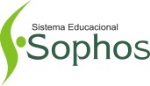 CARTÃO RESPOSTA – 1º DIAII SIMULADO SOPHOS ON LINE NOME:DATA:ABCDEAABBCCDELINGUAGENS, SEUS CÓDIGOS E SUAS TECNOLOGIAS LINGUAGENS, SEUS CÓDIGOS E SUAS TECNOLOGIAS LINGUAGENS, SEUS CÓDIGOS E SUAS TECNOLOGIAS LINGUAGENS, SEUS CÓDIGOS E SUAS TECNOLOGIAS LINGUAGENS, SEUS CÓDIGOS E SUAS TECNOLOGIAS LINGUAGENS, SEUS CÓDIGOS E SUAS TECNOLOGIAS CIÊNCIAS HUMANAS E SUAS TECNOLOGIASQUESTÕES DE 46 A 90 CIÊNCIAS HUMANAS E SUAS TECNOLOGIASQUESTÕES DE 46 A 90 CIÊNCIAS HUMANAS E SUAS TECNOLOGIASQUESTÕES DE 46 A 90 CIÊNCIAS HUMANAS E SUAS TECNOLOGIASQUESTÕES DE 46 A 90 CIÊNCIAS HUMANAS E SUAS TECNOLOGIASQUESTÕES DE 46 A 90 CIÊNCIAS HUMANAS E SUAS TECNOLOGIASQUESTÕES DE 46 A 90 CIÊNCIAS HUMANAS E SUAS TECNOLOGIASQUESTÕES DE 46 A 90 CIÊNCIAS HUMANAS E SUAS TECNOLOGIASQUESTÕES DE 46 A 90 CIÊNCIAS HUMANAS E SUAS TECNOLOGIASQUESTÕES DE 46 A 90 CIÊNCIAS HUMANAS E SUAS TECNOLOGIASQUESTÕES DE 46 A 90 INGLÊS INGLÊS INGLÊS INGLÊS INGLÊS INGLÊS CIÊNCIAS HUMANAS E SUAS TECNOLOGIASQUESTÕES DE 46 A 90 CIÊNCIAS HUMANAS E SUAS TECNOLOGIASQUESTÕES DE 46 A 90 CIÊNCIAS HUMANAS E SUAS TECNOLOGIASQUESTÕES DE 46 A 90 CIÊNCIAS HUMANAS E SUAS TECNOLOGIASQUESTÕES DE 46 A 90 CIÊNCIAS HUMANAS E SUAS TECNOLOGIASQUESTÕES DE 46 A 90 CIÊNCIAS HUMANAS E SUAS TECNOLOGIASQUESTÕES DE 46 A 90 CIÊNCIAS HUMANAS E SUAS TECNOLOGIASQUESTÕES DE 46 A 90 CIÊNCIAS HUMANAS E SUAS TECNOLOGIASQUESTÕES DE 46 A 90 CIÊNCIAS HUMANAS E SUAS TECNOLOGIASQUESTÕES DE 46 A 90 CIÊNCIAS HUMANAS E SUAS TECNOLOGIASQUESTÕES DE 46 A 90 ABCDEAABBCCDDEABCDEAABBCCDDEABCDEAABBCCDDEABCDEAABBCCDDEABCDEAABBCCDDEESPANHOLESPANHOLESPANHOLESPANHOLESPANHOLESPANHOLAABBCCDDEABCDEAABBCCDDEABCDEAABBCCDDEABCDEAABBCCDDEABCDEAABBCCDDEABCDEAABBCCDDEQUESTÕES DE 06 A 45QUESTÕES DE 06 A 45QUESTÕES DE 06 A 45QUESTÕES DE 06 A 45QUESTÕES DE 06 A 45QUESTÕES DE 06 A 45AABBCCDDEABCDEAABBCCDDEABCDEAABBCCDDEABCDEAABBCCDDEABCDEAABBCCDDEABCDEAABBCCDDEABCDEAABBCCDDEABCDEAABBCCDDEABCDEAABBCCDDEABCDEAABBCCDDEABCDEAABBCCDDEABCDEAABBCCDDEABCDEAABBCCDDEABCDEAABBCCDDEABCDEAABBCCDDEABCDEAABBCCDDEABCDEAABBCCDDEABCDEAABBCCDDEABCDEAABBCCDDEABCDEAABBCCDDEABCDEAABBCCDDEABCDEAABBCCDDEABCDEAABBCCDDEABCDEAABBCCDDEABCDEAABBCCDDEABCDEAABBCCDDEABCDEAABBCCDDEABCDEAABBCCDDEABCDEAABBCCDDEABCDEAABBCCDDEABCDEAABBCCDDEABCDEAABBCCDDEABCDEAABBCCDDEABCDEAABBCCDDEABCDEABCDETOTAL: ___________TOTAL: ___________TOTAL: ___________TOTAL: ___________TOTAL: ___________TOTAL: ___________TOTAL: ___________TOTAL: ___________TOTAL: ___________TOTAL: ___________ABCDETOTAL: ___________TOTAL: ___________TOTAL: ___________TOTAL: ___________TOTAL: ___________TOTAL: ___________TOTAL: ___________TOTAL: ___________TOTAL: ___________TOTAL: ___________ABCDETOTAL: ___________TOTAL: ___________TOTAL: ___________TOTAL: ___________TOTAL: ___________TOTAL: ___________TOTAL: ___________TOTAL: ___________TOTAL: ___________TOTAL: ___________ABCDETOTAL: ___________TOTAL: ___________TOTAL: ___________TOTAL: ___________TOTAL: ___________TOTAL: ___________TOTAL: ___________TOTAL: ___________TOTAL: ___________TOTAL: ___________ABCDETOTAL: ___________TOTAL: ___________TOTAL: ___________TOTAL: ___________TOTAL: ___________TOTAL: ___________TOTAL: ___________TOTAL: ___________TOTAL: ___________TOTAL: ___________ABCDETOTAL: ___________TOTAL: ___________TOTAL: ___________TOTAL: ___________TOTAL: ___________TOTAL: ___________TOTAL: ___________TOTAL: ___________TOTAL: ___________TOTAL: ___________